Data atualização:11/11/2021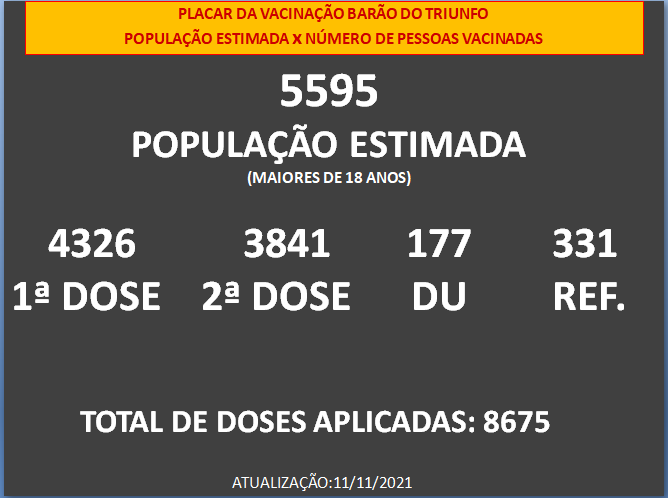 Grupo PrioritárioEstimativa Populacional1ª dose2ª doseDose ÚnicaDose ReforçoPessoas de 60 anos ou mais institucionalizadas00000População Indígena em terras indígenas demarcadas00000Trabalhadores de Saúde que atuam em Serviços de Saúde107107112053Pessoas de 80 anos ou mais130119124061Pessoas de 75 a 79 anos134115111079Pessoas de 70 a 74 anos1762192200100Pessoas de 65 a 69 anos275301303036Pessoas de 60 a 64 anos366350354004Pessoas de 50 a 59 anos9368327771014Pessoas de 40 a 49 anos10458157554816Pessoas de 30 a 39 anos107165755211612Pessoas de 20 a 29 anos12417615610312Pessoas de 18 a 19 anos22115784001Pessoas de 12 a 17 anos c/ Comorbidade e 12 anos sem comorbidade-FASE VIGENTE--4124100Pessoas em Situação de Rua00000Trabalhadores de Força de Segurança e Salvamento08070900Comorbidades77051850500Trabalhadores da Educação---7779010Pessoas com Deficiência Institucionalizadas00000Pessoas com Deficiência Permanente Severa3764545004Quilombola, Povos e Comunidades Tradicionais Ribeirinhas00000 Caminhoneiros e Trabalhadores de Transporte Coletivo Rodoviário e Ferroviário de Passageiros601208300